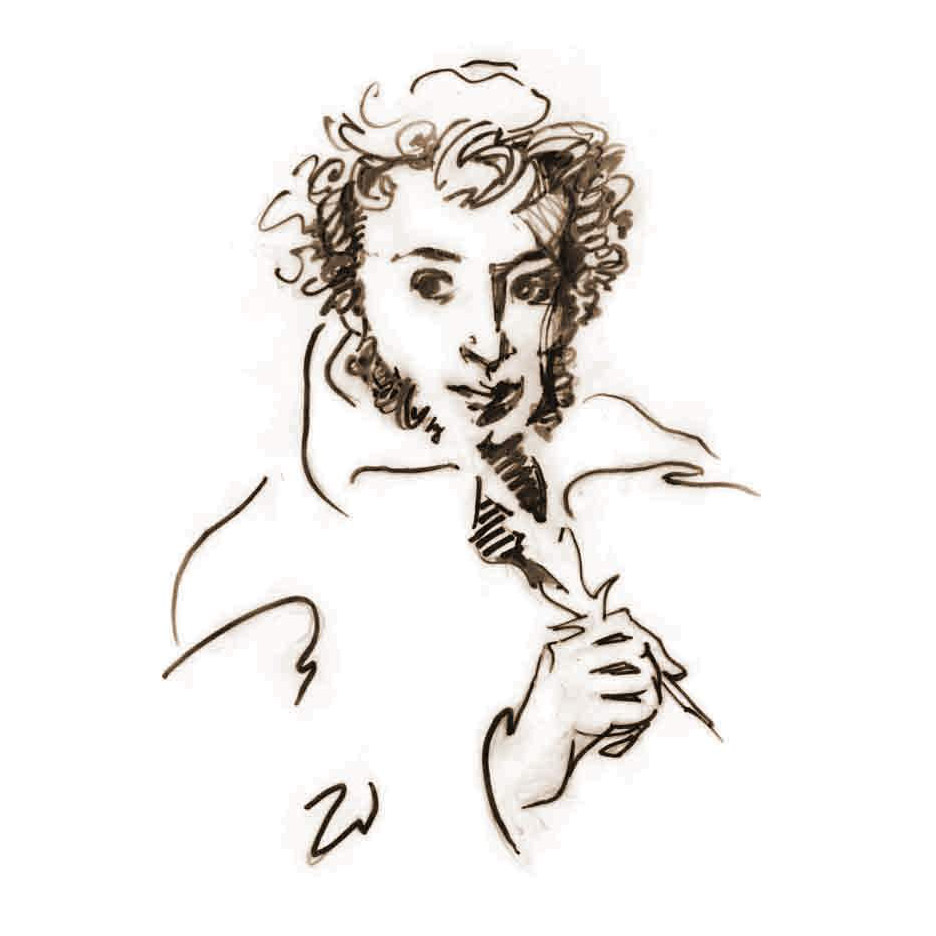 Вдохновение нужно в геометрии, как и в поэзии.                                            А.С.Пушкин